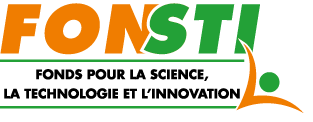 « LES MARDIS DU FONSTI »Termes de référence 30 Mars 2021CONTEXTE Le troisième (3ème ) Objectif de développement durable (ODD), qui concerne la Santé et le Bien-être, affirme que malgré toutes les avancées qui ont été réalisées ces dernières années plus de 6 millions d’enfants décèdent encore avant leur 5e anniversaire chaque année, et ce sont des centaines de femmes qui meurent pendant leur grossesse ou lors de complications liées à l’accouchement et, dans les régions en voie de développement, seuls 56 % des accouchements en zone rurale sont assistés par un professionnel compétent.L’atteinte des ODD, nécessite clairement la création de partenariats publics privés (PPP) à l’échelle internationale.C’est dans cette perspective, que Le Fonds pour la Science, la Technologie et l’Innovation (FONSTI) dans le cadre des « Mardis du FONSTI », a décidé d’organiser, un webinaire avec l’implication du Fogarty International Center (FIC) dont la mission est d’apporter un appui au National Institutes of Health dans la recherche internationale sur la santé pour créer des partenariats entre les centres de recherche aux États-Unis et les autres pays.  L’objectif du FIC est de former la future génération de scientifiques, pour qu’elle puisse être suffisamment préparée à affronter les défis en matière de santé auxquels le monde sera confronté.La vision du Fogarty International Center est de parvenir à aplanir les frontières dans le monde de la recherche internationale et d’étendre à l’échelle du globe les avancées scientifiques afin de, réduire le fardeau que représentent les maladies, promouvoir la santé et prolonger l’espérance de vie des populations.En ce sens, le FONSTI, organise un webinaire le Mardi 30 Mars 2021 à 15H00 GMT, sur le thème : « Renforcer les capacités de Recherche et d’Innovation en Côte d’Ivoire : Contributions du National Institutes of Health (NIH), USA » avec le Docteur Roger GLASS, Directeur du John.E Fogarty International Center, Directeur Adjoint de la Recherche Internationale au NIH de Bethesda dans le Maryland aux États-Unis.OBJECTIFSObjectif généralL’objectif général de ce webinar est d’échanger sur l’expérience du « National Institute of Health » en matière d’appui à la recherche et présenter les opportunités de collaboration et de financement, de cette institution fédérale américaine de recherche et de financement de la recherche.Objectifs spécifiquesDe façon spécifique, il s’agira de :Faire une présentation générale de l’institution ;Mettre en évidence les axes prioritaires de recherche et de financement de la recherche au NIH ;Présenter les opportunités de coopération et de financements existantes;RESULTATS ATTENDUSAu terme de cette session, les participants :Connaissent mieux le NIH et ses attributions ;Sont informés des opportunités de coopération et financement de la recherche au NIH ; CIBLESecrétariat Général et membres du Conseil Scientifique du FONSTI ;Enseignants-Chercheurs et Chercheurs ;Acteurs et partenaires de la rechercheDATE ET LIEUPrévu pour le Mardi 30 Mars 2021 à partir de 15H00 GMT, les échanges se dérouleront à distance via l’outil de connexion ZOOM pour tenir compte des mesures de distanciation sociale qu’impose la crise de la COVID-19.INTERVENANTSAGENDADr  SANGARÉ YayaSecrétaire Général du FONSTIDocteur GLASS RogerDirecteur du John.E Fogarty International Center, Directeur Adjoint de la Recherche Internationale au NIHProfesseur Jérémie ZOUEUMembre du Conseil Scientifique du FONSTIMlle TOURE YasminaChargée de communication du FONSTIPARTICIPANTSHeureContenu15H00 – 15H05CONNEXION DES PARTICIPANTSINFORMATIONS SUR LA CONFÉRENCE 15h05 – 15h10PRÉSENTATION DU FONSTI 15h10– 15h15PRÉSENTATION DES CONFÉRENCIERS :  Docteur GLASS RogerDirecteur du John.E Fogarty International Center, Directeur Adjoint de la Recherche Internationale au NIH 15h15 – 16h00CONFÉRENCE16h00 – 16h10ÉCHANGES16h10 - 16h15MOT DE FIN